АДМИНИСТРАЦИЯ ВЛАДИМИРСКОЙ ОБЛАСТИПОСТАНОВЛЕНИЕ ГУБЕРНАТОРАот 9 января 2013 г. N 6О РЕАЛИЗАЦИИ ЗАКОНА ВЛАДИМИРСКОЙ ОБЛАСТИ "ОБ ОПРЕДЕЛЕНИИРАЗМЕРА И ПОРЯДКА ОПЛАТЫ ТРУДА АДВОКАТОВ, ОКАЗЫВАЮЩИХБЕСПЛАТНУЮ ЮРИДИЧЕСКУЮ ПОМОЩЬ ГРАЖДАНАМ РОССИЙСКОЙ ФЕДЕРАЦИИНА ТЕРРИТОРИИ ВЛАДИМИРСКОЙ ОБЛАСТИ"В соответствии с Федеральным законом от 21.11.2011 N 324-ФЗ "О бесплатной юридической помощи в Российской Федерации", Законом Владимирской области от 05.10.2012 N 116-ОЗ "Об определении размера и порядка оплаты труда адвокатов, оказывающих бесплатную юридическую помощь гражданам Российской Федерации на территории Владимирской области" постановляю:1. Определить Департамент юстиции Владимирской области органом исполнительной власти Владимирской области, уполномоченным в области обеспечения граждан бесплатной юридической помощью.(п. 1 в ред. постановления администрации Владимирской области от 10.02.2020 N 61)2. Утвердить Порядок определения объема и предоставления средств субсидии из областного бюджета адвокатским образованиям Владимирской области на оплату труда адвокатов, оказывающих бесплатную юридическую помощь гражданам Российской Федерации на территории Владимирской области, и компенсацию их расходов на оказание такой помощи согласно приложению N 1.(в ред. постановления Губернатора Владимирской области от 15.03.2013 N 278)3. Осуществлять финансирование расходов, связанных с оплатой труда адвокатов, оказывающих бесплатную юридическую помощь гражданам Российской Федерации на территории Владимирской области, и с компенсацией их расходов на оказание такой помощи, на основании соглашения между Департаментом юстиции Владимирской области и адвокатской палатой Владимирской области за счет средств областного бюджета.(в ред. постановления администрации Владимирской области от 27.04.2020 N 251)4. Департаменту юстиции Владимирской области обеспечить финансирование расходов, связанных с оплатой труда и компенсацией расходов адвокатов, оказывающих бесплатную юридическую помощь гражданам Российской Федерации на территории Владимирской области, в пределах ассигнований, предусмотренных областным бюджетом на очередной финансовый год.(в ред. постановления администрации Владимирской области от 10.02.2020 N 61)5. Рекомендовать адвокатским образованиям Владимирской области:5.1. Обеспечить целевое расходование средств областного бюджета, выделенных на оплату труда и компенсацию расходов адвокатам, оказывающим бесплатную юридическую помощь гражданам Российской Федерации на территории Владимирской области.5.2. Ежеквартально в электронном виде направлять в Департамент социальной защиты населения Владимирской области списки граждан, которым бесплатная юридическая помощь была оказана в соответствии с Законом Владимирской области "Об определении размера и порядка оплаты труда адвокатов, оказывающих бесплатную юридическую помощь гражданам Российской Федерации на территории Владимирской области", в порядке, установленном Департаментом социальной защиты населения Владимирской области.(подп. 5.2 в ред. постановления администрации Владимирской области от 11.06.2021 N 353)5.3. Ежеквартально представлять в Департамент юстиции Владимирской области:(в ред. постановлений администрации Владимирской области от 10.02.2020 N 61, от 27.04.2020 N 251)- сводную заявку на предоставление субсидии из областного бюджета на оплату труда адвокатов, оказывающих бесплатную юридическую помощь гражданам Российской Федерации на территории Владимирской области, и компенсацию их расходов на оказание такой помощи (далее - сводная заявка) согласно приложению N 2 к настоящему постановлению;(в ред. постановления Губернатора Владимирской области от 15.03.2013 N 278)- отчет о расходовании субсидии из областного бюджета на оплату труда адвокатов, оказывающих бесплатную юридическую помощь гражданам Российской Федерации на территории Владимирской области, и компенсацию их расходов на оказание такой помощи по форме, установленной приложением N 3 к настоящему постановлению.(в ред. постановления Губернатора Владимирской области от 15.03.2013 N 278)6. Департаменту социальной защиты населения Владимирской области ежеквартально по результатам проверки списков, указанных в пункте 5.2, информировать Департамент юстиции Владимирской области о наличии (отсутствии) указанных граждан в Регистре лиц, проживающих на территории Владимирской области и имеющих право на получение мер социальной поддержки.(в ред. постановлений администрации Владимирской области от 27.04.2020 N 251, от 11.06.2021 N 353)7. Адвокатской палате до 25 января направлять в Департамент юстиции Владимирской области ежегодный доклад и сводный отчет об оказании адвокатами бесплатной юридической помощи в рамках государственной системы бесплатной юридической помощи.Ежегодный доклад и сводный отчет представляются на бумажном носителе и в форме электронного документа на адрес электронной почты в информационно-телекоммуникационной сети Интернет: djust@avo.ru.(п. 7 в ред. постановления администрации Владимирской области от 27.04.2020 N 251)8. Контроль за исполнением настоящего постановления возложить на заместителя Губернатора области, курирующего вопросы стратегического развития, заместителя Губернатора области, курирующего вопросы социального обеспечения.(п. 8 в ред. постановления администрации Владимирской области от 11.06.2021 N 353)9. Настоящее постановление вступает в силу со дня подписания и подлежит официальному опубликованию.Губернатор областиН.В.ВИНОГРАДОВПриложение N 1к постановлениюГубернатораВладимирской областиот 09.01.2013 N 6ПОРЯДОКОПРЕДЕЛЕНИЯ ОБЪЕМА И ПРЕДОСТАВЛЕНИЯ СУБСИДИИ ИЗ ОБЛАСТНОГОБЮДЖЕТА АДВОКАТСКИМ ОБРАЗОВАНИЯМ ВЛАДИМИРСКОЙ ОБЛАСТИНА ОПЛАТУ ТРУДА АДВОКАТОВ, ОКАЗЫВАЮЩИХ БЕСПЛАТНУЮЮРИДИЧЕСКУЮ ПОМОЩЬ ГРАЖДАНАМ РОССИЙСКОЙ ФЕДЕРАЦИИНА ТЕРРИТОРИИ ВЛАДИМИРСКОЙ ОБЛАСТИ, И КОМПЕНСАЦИЮИХ РАСХОДОВ НА ОКАЗАНИЕ ТАКОЙ ПОМОЩИ1. Настоящий Порядок определения объема и предоставления субсидии из областного бюджета адвокатским образованиям Владимирской области на оплату труда адвокатов, оказывающих бесплатную юридическую помощь гражданам Российской Федерации на территории Владимирской области, и компенсацию их расходов на оказание такой помощи (далее - Порядок) разработан в соответствии с Законом Владимирской области от 05.10.2012 N 116-ОЗ "Об определении размера и порядка оплаты труда адвокатов, оказывающих бесплатную юридическую помощь гражданам Российской Федерации на территории Владимирской области" и устанавливает процедуру определения объема и предоставления субсидии из областного бюджета адвокатским образованиям Владимирской области на оплату труда адвокатов, оказывающих бесплатную юридическую помощь гражданам Российской Федерации на территории Владимирской области, и компенсацию их расходов на оказание такой помощи органом исполнительной власти Владимирской области, уполномоченным в области обеспечения граждан бесплатной юридической помощью.(в ред. постановления Губернатора Владимирской области от 15.03.2013 N 278, постановления администрации Владимирской области от 27.04.2020 N 251)2. Целью предоставления субсидии из областного бюджета адвокатским образованиям Владимирской области является оплата труда адвокатов, оказывающих бесплатную юридическую помощь гражданам Российской Федерации на территории Владимирской области, и компенсация их расходов на оказание такой помощи в соответствии с Законом Владимирской области от 05.10.2012 N 116-ОЗ "Об определении размера и порядка оплаты труда адвокатов, оказывающих бесплатную юридическую помощь гражданам Российской Федерации на территории Владимирской области".Получателями субсидии являются адвокатские образования Владимирской области, в которых состоят адвокаты, являющиеся участниками государственной системы бесплатной юридической помощи.(п. 2 в ред. постановления администрации Владимирской области от 11.06.2021 N 353)3. Сведения о субсидии размещаются на едином портале бюджетной системы Российской Федерации в информационно-телекоммуникационной сети "Интернет" при формировании проекта закона о бюджете (проекта закона о внесении изменений в закон о бюджете), а также на официальном сайте Департамента юстиции Владимирской области в информационно-телекоммуникационной сети "Интернет".(п. 3 введен постановлением администрации Владимирской области от 11.06.2021 N 353)4. Условиями предоставления субсидии являются:(в ред. постановления Губернатора Владимирской области от 15.03.2013 N 278)- заключение соглашения между Департаментом юстиции Владимирской области (далее именуется уполномоченный орган) и адвокатской палатой Владимирской области, заключение соглашений между уполномоченным органом и адвокатскими образованиями Владимирской области, в которых состоят адвокаты, являющиеся участниками государственной системы бесплатной юридической помощи;(в ред. постановления Губернатора Владимирской области от 15.03.2013 N 278, постановления администрации Владимирской области от 10.02.2020 N 61)- наличие сводной заявки и документов, указанных в пунктах 6, 7 настоящего Порядка.(в ред. постановления Губернатора Владимирской области от 15.03.2013 N 278, постановлений администрации Владимирской области от 08.04.2016 N 301, от 11.06.2021 N 353)5. Оплата производится в пределах бюджетных ассигнований, предусмотренных в законе Владимирской области об областном бюджете на текущий финансовый год и на плановый период, и доведенных на указанные цели уполномоченному органу лимитов бюджетных обязательств и предельных объемов финансирования.6. Размер компенсации расходов адвокатов на оказание бесплатной юридической помощи определяется уполномоченным органом на основании документов, указанных в статье 3 Закона Владимирской области от 05.10.2012 N 116-ОЗ "Об определении размера и порядка оплаты труда адвокатов, оказывающих бесплатную юридическую помощь гражданам Российской Федерации на территории Владимирской области".7. Для получения оплаты труда по оказанию бесплатной юридической помощи гражданам Российской Федерации на территории Владимирской области и компенсации расходов по оказанию такой помощи адвокат в течение 3 дней направляет в адвокатское образование документы, указанные в статье 3 Закона Владимирской области от 05.10.2012 N 116-ОЗ "Об определении размера и порядка оплаты труда адвокатов, оказывающих бесплатную юридическую помощь гражданам Российской Федерации на территории Владимирской области".8. Исключен. - Постановление администрации Владимирской области от 20.03.2015 N 224.9. Граждане, являющиеся опекунами несовершеннолетних или недееспособных граждан, предоставляют удостоверение опекуна установленного образца или подлинник судебного решения о признании опекуном или законным представителем с отметкой о вступлении в законную силу.(в ред. постановления администрации Владимирской области от 08.04.2016 N 301)10. Для оказания бесплатной юридической помощи в соответствии с Федеральным законом "О бесплатной юридической помощи в Российской Федерации" в случаях, предусмотренных Федеральными законами "О психиатрической помощи и гарантиях прав граждан при ее оказании" и "Об основах социального обслуживания граждан в Российской Федерации", администрация учреждения, оказывающего психиатрическую помощь, или стационарного учреждения социального обслуживания для лиц пожилого возраста и инвалидов приглашает адвоката, оформляет справку о нахождении гражданина в указанном учреждении и оказывает гражданину содействие в предоставлении документов, подтверждающих право на получение бесплатной юридической помощи.(пункт в ред. постановления администрации Владимирской области от 08.04.2016 N 301)11. В предусмотренных федеральными законами случаях администрация учреждения системы профилактики безнадзорности и правонарушений несовершеннолетних или администрация учреждения Федеральной системы исполнения наказания, где несовершеннолетние отбывают наказание в виде лишения свободы, приглашает адвоката для оказания бесплатной юридической помощи в соответствии с Федеральным законом "О бесплатной юридической помощи в Российской Федерации", оформляет справку о нахождении несовершеннолетнего в указанном учреждении и оказывает несовершеннолетнему содействие в предоставлении иных документов, подтверждающих право на получение бесплатной юридической помощи.(в ред. постановления администрации Владимирской области от 08.04.2016 N 301)Обращения об оказании юридической помощи бесплатно несовершеннолетним, содержащимся в названных выше учреждениях, могут поступать от законных представителей несовершеннолетних, администрации названных учреждений, правозащитных организаций, органов опеки и попечительства, а также комиссий по делам несовершеннолетних соответствующих исполнительных органов государственной власти и местного самоуправления Владимирской области.12. Объем субсидии определяется на основании заявлений адвокатов с указанием объема выполненной работы, размера ее оплаты и размера компенсации расходов, связанных с оказанием ими бесплатной юридической помощи.(в ред. постановления Губернатора Владимирской области от 15.03.2013 N 278)13. На основании документов, представленных адвокатами в соответствии с пунктом 6 настоящего Порядка, адвокатское образование формирует сводную заявку и направляет ее в уполномоченный орган в сроки, установленные статьей 3 Закона Владимирской области от 05.10.2012 N 116-ОЗ "Об определении размера и порядка оплаты труда адвокатов, оказывающих бесплатную юридическую помощь гражданам Российской Федерации на территории Владимирской области".(в ред. постановления Губернатора Владимирской области от 15.03.2013 N 278, постановления администрации Владимирской области от 11.06.2021 N 353)14. В последнем месяце года субсидия представляется не позднее 20 декабря в пределах остатка неиспользованных лимитов бюджетных обязательств на текущий финансовый год. Оплата труда адвокатов по оказанию бесплатной юридической помощи гражданам Российской Федерации на территории Владимирской области и компенсация расходов по оказанию такой помощи может быть произведена за счет средств, предусмотренных в областном бюджете на следующий финансовый год.(в ред. постановлений Губернатора Владимирской области от 15.03.2013 N 278, от 27.01.2014 N 31)15. Одновременно со сводной заявкой в уполномоченный орган представляются документы, указанные в пунктах 6 - 11 настоящего Порядка, или копии этих документов с отметкой адвоката, что он ознакомлен с их подлинниками.(в ред. постановления администрации Владимирской области от 11.06.2021 N 353)16. Основаниями для отказа в предоставлении субсидии являются:- непредставление и (или) представление в неполном объеме документов, указанных в абзаце 3 пункта 4 настоящего Порядка;- установление факта недостоверности предоставленной информации.(п. 16 в ред. постановления администрации Владимирской области от 11.06.2021 N 353)17. Уполномоченный орган в соответствии с заключенным соглашением в 15-дневный срок производит перечисление средств субсидии адвокатскому образованию на основании его сводной заявки для последующих выплат адвокатам.(в ред. постановления Губернатора Владимирской области от 15.03.2013 N 278)18. Перечисление субсидии осуществляется с лицевого счета уполномоченного органа, открытого в Управлении Федерального казначейства по Владимирской области, на расчетный счет адвокатского образования Владимирской области.(п. 18 в ред. постановления администрации Владимирской области от 11.06.2021 N 353)19. Оплата труда адвокатов по оказанию бесплатной юридической помощи гражданам Российской Федерации на территории Владимирской области и компенсация расходов по оказанию такой помощи производится адвокатским образованием после поступления денежных средств на эти цели от уполномоченного органа.(в ред. постановления Губернатора Владимирской области от 15.03.2013 N 278)20. Адвокатские образования ежеквартально до 31 марта, 30 июня, 30 сентября и 15 января представляют в уполномоченный орган отчет о расходовании субсидии. Адвокатская палата до 25 января направляет в уполномоченный орган ежегодный доклад и сводный отчет об оказании адвокатами бесплатной юридической помощи в рамках государственной системы бесплатной юридической помощи.(пункт в ред. постановления Губернатора Владимирской области от 15.03.2013 N 278)21. Средства областного бюджета, использованные не по назначению, подлежат возврату на лицевой счет уполномоченного органа в соответствии с законодательством Российской Федерации.22. Уполномоченный орган ежеквартально, в срок до 20 числа месяца, следующего за отчетным периодом, направляет в департамент финансов, бюджетной и налоговой политики администрации Владимирской области отчет о произведенных расходах.23. Контроль за целевым использованием субсидии осуществляет уполномоченный орган.(в ред. постановления Губернатора Владимирской области от 15.03.2013 N 278)Приложение N 2к постановлениюГубернатораВладимирской областиот 09.01.2013 N 6                              СВОДНАЯ ЗАЯВКАна предоставление субсидии из областного бюджета на оплату труда адвокатов, оказывающих бесплатную юридическую помощь гражданам Российской Федерации       на территории Владимирской области, и компенсацию их расходов                         на оказание такой помощи                     за ____________________ 20___ г.                 ________________________________________                  (наименование адвокатского образования)Руководитель      ___________   _____________________М.П.               (подпись)    (расшифровка подписи)Главный бухгалтер ___________   _____________________                   (подпись)    (расшифровка подписи)Исполнитель       ___________   ______________________________                   (подпись)    (расшифровка подписи) (телефон)Приложение N 3к постановлениюГубернатораВладимирской областиот 09.01.2013 N 6                                   ОТЧЕТ о расходовании субсидии из областного бюджета на оплату труда адвокатов, оказывающих бесплатную юридическую помощь гражданам Российской Федерации       на территории Владимирской области, и компенсацию их расходов                         на оказание такой помощи                     за ____________________ 20___ г.                ___________________________________________                  (наименование адвокатского образования)Руководитель       ___________  _____________________М.П.                (подпись)   (расшифровка подписи)Главный бухгалтер  ___________  _____________________                    (подпись)   (расшифровка подписи)Исполнитель        ___________  _____________________ ____________                    (подпись)   (расшифровка подписи)   (телефон)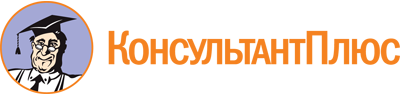 Постановление Губернатора Владимирской обл. от 09.01.2013 N 6
(ред. от 11.06.2021)
"О реализации Закона Владимирской области "Об определении размера и порядка оплаты труда адвокатов, оказывающих бесплатную юридическую помощь гражданам Российской Федерации на территории Владимирской области"
(вместе с "Порядком определения объема и предоставления субсидии из областного бюджета адвокатским образованиям Владимирской области на оплату труда адвокатов, оказывающих бесплатную юридическую помощь гражданам Российской Федерации на территории Владимирской области, и компенсацию их расходов на оказание такой помощи")Документ предоставлен КонсультантПлюс

www.consultant.ru

Дата сохранения: 10.07.2023
 Список изменяющих документов(в ред. постановлений Губернатора Владимирской областиот 15.03.2013 N 278, от 27.01.2014 N 31,постановлений администрации Владимирской областиот 20.03.2015 N 224, от 08.04.2016 N 301, от 10.02.2020 N 61,от 27.04.2020 N 251, от 11.06.2021 N 353)Список изменяющих документов(в ред. постановлений Губернатора Владимирской областиот 15.03.2013 N 278, от 27.01.2014 N 31,постановлений администрации Владимирской областиот 20.03.2015 N 224, от 08.04.2016 N 301, от 10.02.2020 N 61,от 27.04.2020 N 251, от 11.06.2021 N 353)Список изменяющих документов(в ред. постановления Губернатора Владимирской областиот 15.03.2013 N 278)Направления использования средств областного бюджетаКоличество предоставляемых услугСтоимость услугиСумма, руб. (гр. 2 x гр. 3)12341. Оплата труда адвоката,в т.ч.:1.1. Правовое консультирование в устной или письменной форме1.2. Составление заявлений, жалоб, ходатайств и других документов правового характера1.3. Представление интересов гражданина в судах1.4. Представление интересов гражданина в государственных и муниципальных органах, организациях2. Транспортные расходыX3. Оплата найма жилого помещенияXИтогоСписок изменяющих документов(в ред. постановления Губернатора Владимирской областиот 15.03.2013 N 278)Направления использования средств областного бюджетаКоличество граждан, получивших бесплатную юридическую помощьПоступило средствПоступило средствИзрасходовано средствИзрасходовано средствОстаток неиспользованных средств на конец отчетного периода (гр. 2 - гр. 4)Направления использования средств областного бюджетаКоличество граждан, получивших бесплатную юридическую помощьс начала годав т.ч. за отчетный периодс начала годав т.ч. за отчетный периодОстаток неиспользованных средств на конец отчетного периода (гр. 2 - гр. 4)12345671. Оплата труда адвоката, в т.ч.:1.1. Правовое консультирование в устной или письменной форме1.2. Составление заявлений, жалоб, ходатайств и других документов правового характера1.3. Представление интересов гражданина в судах1.4. Представление интересов гражданина в государственных и муниципальных органах, организациях2. Транспортные расходыX3. Оплата найма жилого помещенияXИтого